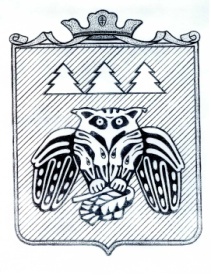 ПОСТАНОВЛЕНИЕадминистрации муниципального образования муниципального района «Сыктывдинский» «Сыктывдiн» муниципальнöйрайонынмуниципальнöйюкöнсаадминистрациялöнШУÖМОт 15 марта 2018 года                             			                                                № 3/212Об утверждении комплексного плана по снижению численности безнадзорных животных в муниципальном образовании муниципального района «Сыктывдинский» на 2018 год               В целях повышения эффективности работы по осуществлению государственного полномочия Республики Коми по отлову и содержанию безнадзорных животных, в соответствии с Законом Республики Коми от 1 декабря 2015 года № 115-РЗ «О наделении органов местного самоуправления муниципальных образований муниципальных районов (городских округов) в Республике Коми государственными полномочиями Республики Коми" администрация муниципального района «Сыктывдинский» ПОСТАНОВЛЯЕТ:Утвердить Комплексный план по снижению численности безнадзорных животных на территории администрации муниципального района «Сыктывдинский» на 2018 год согласно приложению.Контроль за исполнением настоящего постановления оставляю за собой.Настоящее постановление вступает в силу со дня его официального опубликования.Первый заместитель руководителяадминистрации муниципального района                                                               Л. Ю. ДоронинаПриложение к Постановлению администрацииМО МР «Сыктывдинский»от 15 марта 2018 г. №3/212 КОМПЛЕКСНЫЙ ПЛАНПО СНИЖЕНИЮ ЧИСЛЕННОСТИ БЕЗНАДЗОРНЫХ ЖИВОТНЫХНА ТЕРРИТОРИИ МУНИЦИПАЛЬНОГО ОБРАЗОВАНИЯ РЕСПУБЛИКИ КОМИ НА 2018 ГОД№ п/пНаименование мероприятийСрок исполненияИсполнительИсполнительОжидаемый результат1234451.Разработка и принятие нормативных документов (внесение изменений при необходимости)Разработка и принятие нормативных документов (внесение изменений при необходимости)Разработка и принятие нормативных документов (внесение изменений при необходимости)Разработка и принятие нормативных документов (внесение изменений при необходимости)Разработка и принятие нормативных документов (внесение изменений при необходимости)1.1.Порядок возврата отловленных животных их владельцам.Первое полугодие 2018 годаУправление ЖКХ Администрации МО МР «Сыктывдинский»Управление ЖКХ Администрации МО МР «Сыктывдинский»Внесены необходимые изменения с учетом действующего законодательства в нормативно-правовой акт, утверждающий Порядок возврата отловленных животных их владельцам.2.Организация отлова и содержания безнадзорных животныхОрганизация отлова и содержания безнадзорных животныхОрганизация отлова и содержания безнадзорных животныхОрганизация отлова и содержания безнадзорных животныхОрганизация отлова и содержания безнадзорных животных2.1.Проведение конкурсных процедур по определению подрядной организации по отлову и содержанию безнадзорных животных.Февраль 2018 годаУправление ЖКХ Администрации МО МР «Сыктывдинский»Управление ЖКХ Администрации МО МР «Сыктывдинский»Заключен договор (контракт) с подрядной организацией на оказание услуг по отлову и содержанию безнадзорных животных.2.2.Проведение рабочих встреч с руководителями станций по борьбе с болезнями животных, организаций по отлову, приютов, иных организаций по вопросам реализации заключенных контрактов (государственных заданий) на отлов и (или) содержание безнадзорных животных.ЕжеквартальноУправление ЖКХ Администрации МО МР «Сыктывдинский»Управление ЖКХ Администрации МО МР «Сыктывдинский»Выработаны предложения по решению каждого из поставленных вопросов, возникающих в ходе реализации мероприятий по отлову и содержанию безнадзорных животных. Оформлен протокол (решение) с указанием конкретных мероприятий, сроков и лиц, ответственных за реализацию каждого мероприятия. Мероприятия выполнены в полном объеме.2.3.Определение организации (структурного подразделения), ответственной(ого) за прием, обработку и передачу в организацию по отлову заявок от населения  на отлов безнадзорных животных.2018 годУправление ЖКХ Администрации МО МР «Сыктывдинский»Управление ЖКХ Администрации МО МР «Сыктывдинский»Определена организация (структурное подразделение), ответственная(ое) за прием, обработку и передачу в организацию по отлову заявок от населения  на отлов безнадзорных животных.2.4.Проведение инструктажа со специалистами организации по отлову перед отловом животных.При проведении отловаООО «Веста»ООО «Веста»Проведен инструктаж со специалистами организации по отлову. Сведения внесены в регистрационные формы отчетности.2.5.Определение возможных мест (муниципального имущества) для передачи под организацию приюта или мест содержания безнадзорных животных.Первое полугодие 2018 годаУправление ЖКХ Администрации МО МР «Сыктывдинский»Управление ЖКХ Администрации МО МР «Сыктывдинский»Определены места для передачи под организацию приюта или мест содержания безнадзорных животных в каждом муниципалитете.2.6.Передача заинтересованным организациям муниципального имущества под организацию приюта или мест содержания безнадзорных животных.В течение 30 дней с момента определения заинтересованного лица Управление ЖКХ Администрации МО МР «Сыктывдинский»Управление ЖКХ Администрации МО МР «Сыктывдинский»Имеющееся имущество передано подрядной организации для организации приюта или места содержания безнадзорных животных.2.7.Проведение ветеринарных мероприятий: клинически осмотр, вакцинации, обработки, стерилизация, оформление ветеринарных сопроводительных документов и др.ПостоянноГБУ РК «Сыктывдинская станция по борьбе с болезнями животных»ГБУ РК «Сыктывдинская станция по борьбе с болезнями животных»Выполнен план ветеринарных мероприятий на территории муниципального образования.2.8.Проведение ежеквартального мониторинга численности безнадзорных животных.ЕжеквартальноАдминистрации сельских поселенийАдминистрации сельских поселенийПроведен ежеквартальный мониторинг численности безнадзорных животных, сведения переданы в Министерство сельского хозяйства и потребительского рынка Республики Коми в установленные сроки.2.9.Анализ хода выполнения муниципального контракта (государственного задания) в части соблюдения условий его исполнения подрядной организацией.ЕжемесячноУправление ЖКХ Администрации МО МР «Сыктывдинский»Управление ЖКХ Администрации МО МР «Сыктывдинский»Отсутствуют факты нарушения условий муниципального контракта (государственного задания). При выявлении нарушений – приняты необходимые меры в отношении исполнителя.2.10.Осуществление контроля станциями по борьбе с болезнями животных за проведением уничтожения биологических отходов, в соответствии с установленными требованиями ветеринарных правил.ПостоянноГБУ РК «Сыктывдинская станция по борьбе с болезнями животных»ГБУ РК «Сыктывдинская станция по борьбе с болезнями животных»Отсутствуют факты нарушения требований ветеринарного законодательства. При  выявлении нарушений предоставлена информация о нарушении в Министерство сельского хозяйства и потребительского рынка Республики Коми.2.11.Организация мечения отловленных животных.После проведения отловаГБУ РК «Сыктывдинская станция по борьбе с болезнями животных»ГБУ РК «Сыктывдинская станция по борьбе с болезнями животных»Все отловленные безнадзорные животные подвергнуты меченью.3.Информационно-разъяснительная работаИнформационно-разъяснительная работаИнформационно-разъяснительная работаИнформационно-разъяснительная работаИнформационно-разъяснительная работа3.1.Регулярная актуализация размещенной на официальном сайте Администрации  муниципального образования, информации о:- действующих нормативно-правовых актах: муниципального образования, Республики Коми, Российской Федерации;- телефонных номерах службы приема заявок на отлов безнадзорных животных;- проведении аукционов на заключение муниципальных контрактов на отлов и (или) на содержание отловленных безнадзорных животных;- выделении муниципального имущества для размещения приютов;- результатах работы по снижению численности безнадзорных животных за истекший период времени;- запланированных мероприятиях по отлову (места отлова, дата отлова);- отловленных животных;- местонахождении приютов;- местах и сроках доставления собак для проведения вакцинации, стерилизации, мечения, оформления ветеринарных сопроводительных документов при транспортировке животных;- выделенных местах для выгула домашних животных;- действиях граждан при покусах;- действиях владельцев животных при гибели животных.ПостоянноПостоянноУправление ЖКХ Администрации МО МР «Сыктывдинский» Администрации сельских поселенийРазмещена актуальная информация о работе с безнадзорными животными.3.2.Проведение прямых линий, встреч с населением.ЕженедельноЕженедельноУправление ЖКХ Администрации МО МР «Сыктывдинский» Администрации сельских поселенийВыработаны предложения по решению каждого из поступивших вопросов, связанных с  отловом и содержанием безнадзорных животных. Оформлен протокол (решение), с указанием конкретных мероприятий, сроков и лиц, ответственных за реализацию каждого мероприятия. Мероприятия выполнены в полном объёме.3.3.Проведение информационно-разъяснительной работы с гражданами по вопросу соблюдения Правил содержания животных принятых на территории муниципального образования. В течение 2018 года по отдельному плану, утвержденному МО МР «Сыктывдинский»; администрациями сельских поселений.В течение 2018 года по отдельному плану, утвержденному МО МР «Сыктывдинский»; администрациями сельских поселений.Управление ЖКХ Администрации МО МР «Сыктывдинский» Администрации сельских поселенийПовышена культура владельцев животных в части соблюдения Правил содержания домашних животных.- Размещены соответствующие статьи в районных печатных изданиях (газетах, журналах и т.д.); интернет сайтах сельских поселений;- Организована работа телефона «горячей линии»;- Проведены беседы с родителями на классных часах и общих собраниях в общеобразовательных и дошкольных учреждениях о необходимости соблюдения правил  содержания домашних животных;- размещен информационный материал на стендах многоквартирных домов, в общественных местах;- обеспечено наличие табличек, запрещающих выгул животных на газонах, детских и спортивных площадках, в соответствии с правилами содержания животных.